ALL SKILLS ARE BASED ON  Ram River Tours HORSEMANSHIP STANDARDSFocus is -	Personal safety		Understand boundaries and maintaining them		Clear communication/connection between horse and rider at a verbal and non-verbal level		Enjoyment & Goal SettingLevel I – Very basic and achievableApproach – eye contact and touch, un-tying,  Grooming – types of brushes and their uses, technique, Observing and instruction for catching, haltering, saddling and bridlingPrepping for a trailride, may be led by another rider (leader), Observing instruction and participation in:Mounting and dismounting, Correct position in the saddle, correct neck-rein holdIntroduction to safety rules, conformation and tack descriptions, Basis horse knowledgeConfidence at a walk and trot (can be lead by another rider)Level 2 – Novice I	Observing  Pre-flight check	Observing and imitating footfall on the ground and in the saddle	Demonstrate safety around barns and horses	Ride without stirrups at walk with emphasis on timing and balance	Correct body position at walk and trot 	Understand and demonstrate three different rein positions – open, direct and indirect	Clean horses feet (assisted)	Marked control at walk (games and drills)	Observing and instruction for understanding and implementing leg and seat (weight) aids	Introduction to Conformation & Breeds	Corral clean upLevel 3 – Novice 2Approach – eye contact and touch, un-tying,  Grooming – types of brushes and their uses, technique, Observing and instruction for catching, haltering, saddling and bridlingPrepping for a trailride, may be led by another rider (leader), Observing instruction and participation in:Mounting and dismounting, Correct position in the saddle, correct neck-rein holdIntroduction to safety rules, conformation and tack descriptions, Basis horse knowledgeConfidence at a walk and trot (can be lead by another rider)Up skill grooming - prep for a horse showFiling horses feet 	Knowledge of hoof parts		Demonstration of hoof care		Parts of a saddle		Fitting a saddle		Identify bits and their uses		Demonstration of the above knowledge		Horse first aid – Demonstration – Vitals and signs of sickness			Demonstrate and teach correct body position at a walk, jog, trot and lope		Leading trailrides 		Swamper for team		Rope handlingLevel 4 – JuniorIntro Halter Breaking a young horseFeed Repair saddles and bridlesFix Fences  Barbed and RailFollow and control livestock on horsebackHarnessing the teamLevel 5 – Intermediate 1Evaluate, test and achievementsApproaching, preflight checks, foot handling, catching, establishing boundaries, horse color and markings, horse personalities and temperaments		Horse packing 101		Knots		Dragging logs and rope handling on a horse		Control and timing in transitions		Working with horse vices – pulling, kicking, etc.Staff levels	Level 6 – Intermediate 2		Horse show  Prep, organizing, competing		Outtrip preparation		Care of horses on the trail		Nutrition		Tack maintenance		Disciplines, dressage, reining, etc.		Guiding an overnight trip (with assistance)Level 7 – Senior 1		Teaching – Basic skills, body position, control, preflight checks, knots, cleaning feet	Teaching – horse conformation, breeds, tack parts, horse personalities	Teaching – Nutrition, first aid, horse health	Stockman 101Driving the team with a swamper	Riding a reining pattern	Packing and taking out a packtripLevel 8 – Senior 2	Facilitating and teaching an outtrip	Stock handling – on a rope, sorting, penning	Testing – All disciplines taught	Teaching – All disciplines taught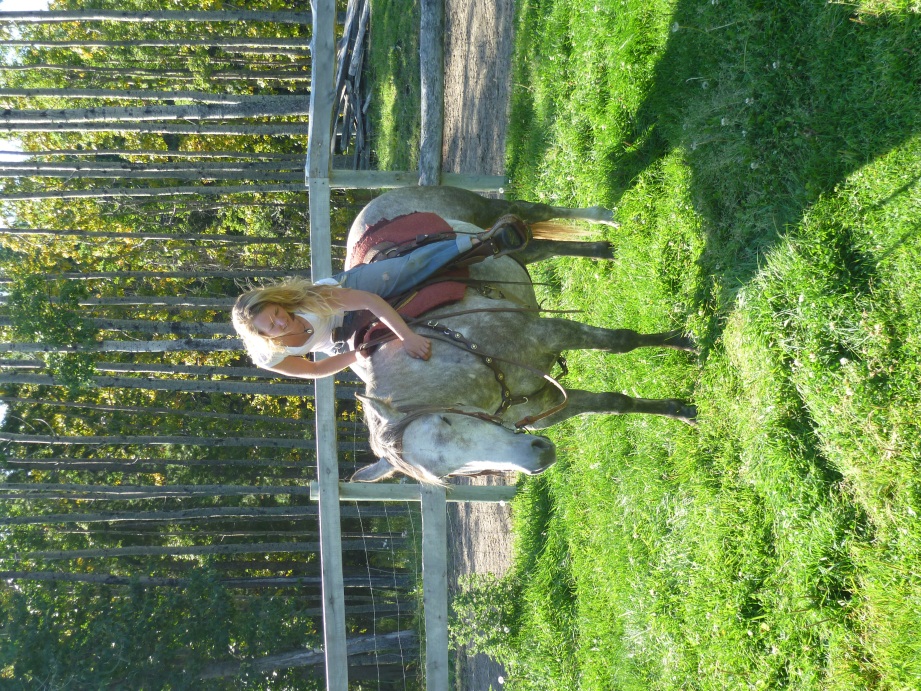 